«Алгоритм подготовки к педагогическому совету»(консультация для старших воспитателей)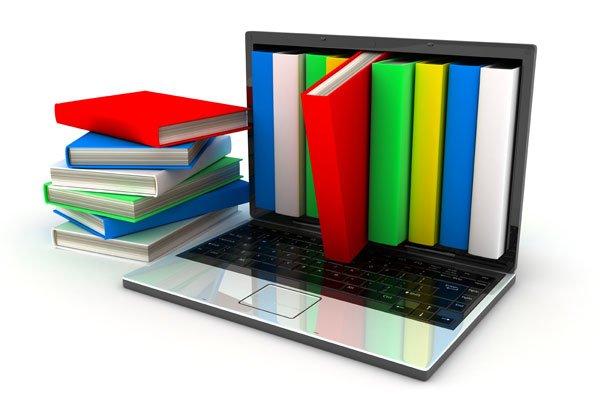 Как подготовится к педагогическому советуЧтобы педсовет был продуктивным и творческим, к нему нужно тщательно подготовиться. Если педагогический коллектив достаточно большой, то творческая подготовка особенно важна: она ставит педагогов на путь мобилизации знаний, умений и опыта по данному вопросу.Руководитель ДОУ должен умело реагировать на все изменения в педагогическом обществе, грамотно и рационально решать все необходимые на данный момент вопросы.Алгоритм подготовки к педагогическому совету:Выявление проблемы. Проблема педсовета определяется заранее (накануне учебного года) путем анкетирования педагогов, на основе педагогического анализа предыдущего годового плана, анализа диагностических материалов и др.Определение темы. Тема педсовета определяется после выявления проблемы и конкретизируется для ее оптимального решения.Определение цели и задач. Задачи должны быть четкими, понятными и выполнимыми для всего педагогического коллектива, с указанием конкретных желаемых результатов.Подбор литературы и дидактических пособий. В начале учебного года к каждому педсовету готовится список рекомендуемой методической литературы для педагогов. Чтобы разобраться в возникшей проблеме и найти разумное решение, надо ее изучить со всех сторон. В этом и поможет список рекомендуемой литературы.	Вместе с методической литературой подбираются и дидактические пособия. 	Перед каждым педсоветом, организуется выставка методической литературы и дидактических пособий «Подготовка к педсовету». Формирование творческой группы. Творческая группа должна выступать как инструмент эффективного управления качеством воспитательно-образовательного процесса. В каждом ДОУ есть немало мастеров своего дела, высококвалифицированных специалистов. Другими словами, это эффективно действующая, творческая группа педагогов, сплотившаяся на профессиональной и личностной основе. Их в первую очередь и нужно привлекать к методической работе.Работа с творческой группой. В процессе подготовки к педсовету старший воспитатель собирает творческую группу и обсуждает с ней: повестку дня предстоящего педсовета, план проведения педсовета, составление графика открытых мероприятий по теме педсовета, выступлений, консультаций, мастер-классов, конкурсов, список приглашенных на педсовет (родителей, учителей, работников правоохранительных органов и др.),вырабатывается проект решения педсовета, который в конце заседания педсовета предлагается всему педагогическому коллективу для принятия (проект решения педсовета может корректироваться или приниматься без изменений)могут обсуждаться и другие организационные вопросы. Такая групповая работа помогает в решении многих вопросов, иногда даже предотвращает от некоторых ошибок.План педсовета и график проведения мероприятий по его подготовке, вывешивается на информационном стенде, который доступен для обозрения каждому педагогу.Проведение тематического контроля. Если, предстоящий педагогический совет является тематическим, то в его подготовку входит проведение тематического контроля в соответствии с темой, целями и задачами педсовета. В состав комиссии по проведению контроля, логично включать членов творческой группы.Подготовка педагогов к педсовету. В соответствии с составленными планом и графиком проводятся все запланированные мероприятия:тематический контроль;собеседования и анкетирование, если это необходимо;консультирование, как индивидуальное, так и групповое;помощь в составлении конспектов занятий и выступлений;семинары-практикумы;мастер-классы;конкурсы для педагогов, семейные конкурсы и выставки;открытые просмотры мероприятий с детьми (традиционно перед каждым тематическим педсоветом педагогами ДОУ просматриваются несколько открытых мероприятий по теме педсовета. Тогда педсовет будет не только теоретическим, но и практическим) и т.д.Подготовка методического кабинета. Обстановка для проведения педсовета всегда важна. Это могут быть столы, поставленные так, чтобы педагоги находились друг против друга. Это могут быть два-три отдельных стола или только стулья и стол-кафедра для выступлений. Варианты зависят от темы, построения педсовета и др. Главное, чтобы методический кабинет стал на время проведения педсовета комнатой для творчества, интересных встреч, размышлений, открытий, лабораторией совместного труда педагогов.Важнейшие условия для подготовки и организации педагогического совета:тесная связь между содержанием методической работы и анализом учебно-воспитательного процесса;разнообразие методов и приемов, активизирующих творчество и инициативу каждого педагога;знание всех возможностей педагога и создание благоприятных условий для реализации творческого потенциала коллектива;учет традиций дошкольного учреждения;учет состава педагогического коллектива;учет результатов анкетирования и опросов;наличие времени.Большое значение имеет наличие благоприятных условий для творческой работы педагога.• Образовательные — предоставление каждому педагогу возможности для повышения квалификации, профессионального мастерства.Организационные - создание комфортной обстановки в методическом кабинете, наличие необходимых материалов для проведения педсовета, ознакомление всех присутствующих с повесткой дня.Морально-психологические - самое главное в хорошей организации работы - это творчество, а творчество возникает только в благоприятных условиях, поэтому во время подготовки и проведения педсовета необходимо создавать такие условия: поощрять усилия, творческие поиски педагогов, пропагандировать любые полезные идеи, замыслы, так как это может быть полезно всему коллективу.Материально-технические - оснащение методического кабинета современным оборудованием, пополнение материальной базы всеми необходимыми в работе педагога пособиями, литературой, что помогает педагогу качественно готовиться к занятиям, продумывать индивидуальные подходы к детям, затрачивать минимальное количество времени на поиск нужного материала.Санитарно-гигиенические - хорошее освещение, достаточная вентиляция, оптимальная температура, соблюдение времени начала и окончания педсовета.	Можно опубликовать интересное объявление, приглашающее педагогов на педсовет. Например,Объявление«Уважаемые педагоги! Вот проблемы, которые тормозят работу нашего коллектива, не дают творчески подходить к делу и которые я одна не в силах решить: ???;???.Для их решения нужны ваша творческая поддержка, ваша творческая мысль и ваши творческие действия.Приглашаю вас на педагогический совет «Указать тему педсовета». Давайте дерзать вместе!».Используйте в своей работе опросы, анкетирование. Они помогут вам при подготовке педсовета. Анкеты для воспитателей могут быть общими (решаются общие вопросы) и тематическими (решается какой-то один узкий вопрос). Анкеты не должны быть слишком длинными или конкретными, так как это мешает раскрыться педагогу, не дает собраться с мыслями. Поэтому к анкетированию нужно подойти творчески.Анкета общая: «Организация и проведение педсоветов»Всегда ли вам ясны цели и задачи педсоветов?Всегда ли тематика педсоветов актуальна на данный момент?Устраивают ли вас формы проведения педсоветов?Какие педсоветы вам нравятся больше всего:традиционные;нетрадиционные.Достаточно ли вам для подготовки к педсовету методической литературы?Помогают ли педсоветы анализу и оценке вашей педагогической деятельности?Способствуют ли педсоветы росту вашего профессионального мастерства?Помогают ли педсоветы планированию и организации вашей творческой деятельности?Какую тематику педсовета вы могли бы предложить?Что нового вы можете предложить для организации и проведения педсовета?